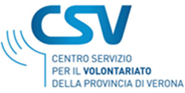 ORGANIZZAZIONE DI EVENTI E ADEMPIMENTI AMMINISTRATIVICOMUNE DI SONAGIUGNO 2017OCCUPAZIONE SUOLO PUBBLICORegolamentohttp://www.comune.sona.vr.it/c023083/zf/index.php/atti-generali/index/dettaglio-atto/atto/11ModulisticaComune-Il Comune informa-Modulistica-SUAP Varie-Richiesta di occupazione suolo pubblicohttp://www.comune.sona.vr.it/c023083/zf/index.php/modulistica/index/dettaglio-area/area/11?sat=1496848630&nodo=nodo10COMUNICAZIONE AMBIENTALEModulistica-Ecologia e Rifiutihttp://www.comune.sona.vr.it/c023083/zf/index.php/servizi-aggiuntivi/index/index/idtesto/565Regolamento: Cittadino-Ambiente e rifiutihttp://www.comune.sona.vr.it/c023083/zf/index.php/servizi-aggiuntivi/index/index/idtesto/285AFFISSIONIRegolamento: In evidenza-Regolamenti-In materia di tributi e entrate comunalihttp://sac4.halleysac.it/c023083/zf/index.php/atti-generali/index/dettaglio-atto/atto/11Modulistica-Tributi Pubblicità e pubbliche Affissionihttp://www.comune.sona.vr.it/c023083/zf/index.php/modulistica/index/dettaglio-area/area/39?sat=1496851060&nodo=nodo32SIAERichieste FAQhttps://www.siae.it/it/chi-siamo/documenti-e-faq/faq-cose-da-sapere#SCIA SANITARIA TRAMITE SUAP-IMPRESA IN UN GIORNOhttp://www.impresainungiorno.gov.it/